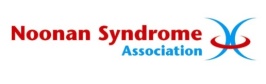 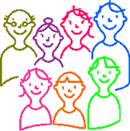 Name(s) of people attending aged 18 or over 1.................................................................................................................................................2.................................................................................................................................................3.................................................................................................................................................4.................................................................................................................................................Children and Young People under the age of 18 1......................................................................... Gender...M/F.....Age........ Group  1    2    3 2..........................................................................Gender...M/F.....Age........ Group  1    2    33..........................................................................Gender...M/F.....Age........ Group  1    2    3 4..........................................................................Gender...M/F.....Age........ Group  1    2    3Lead Contact Address................................................................................................................................................................................................................................................................................................................................................................Postcode....................................Telephone................................................Email.........................................................................Dietary Requirements (please indicate as appropriate)[  ] None	[  ] Vegetarian		[  ] Vegan	[  ] Halal	[  ] Other – see belowParking - Please tick here [  ] if you require a “Disabled” parking space at the venuePhotographs and video - NSA would like to take photographs and video recordings at the event for promotional purposes including press releases, NSA publications or on the NSA website. We will not use the images taken for any other purpose. By ticking this box [  ] and signing this form, you give permission for you and, as their legal parent or guardian, for your child/children to be photographed for NSA promotional purposes. There will be no payment and you can withdraw this permission at any time by contacting the NSA Charity Manager. If you would prefer not to give this permission, please tick this box [  ] Signed............................................................................................................................Please return completed form to NSA, 12 Talbot Close, Shifnal, Shropshire, TF11 8SG or email the completed form to info@noonansyndrome.org.uk